香港青年協會荃灣青年空間   2024年03 恆常課程
<< 29/3 - 30/3/2024 為中心復活節假，本單位暫停開放 >>         請留意本期為單月收費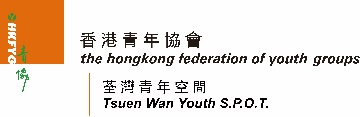 >>電子PDF版可按活動名稱連結直接網上報名<<［報名須知］網上報名 網上報名只接受參加者以信用卡（VISA或MASTER）或八達通付款。活動費用轉帳後，請儲存或列印收據，作正式收據之用，本單位將不會另行印發活動收據。本單位有可能要求出席者出示收據、「青協會員證」及身份證明文件，以保障參加者的權益。如就活動內容或安排有任何疑問，請向本單位職員查詢。親身報名請將活動費用逕交本單位。本單位接受參加者以現金、信用卡（VISA或MASTER）或劃線支票方式繳費。繳費時，如有疑問，請即時向職員查詢。繳費後，請保存收據；如活動取消，須憑收據退回款項。本單位有可能要求出席者出示收據，以保障參加者的權益。繳費後，表示有關活動的參加資格已獲得正式確認；參加資格不能轉讓，不設請假補堂，所繳費用概不退回。<<課程詳情及報名： https://www.easymember.hk 或點擊活動名稱連結報名網頁>>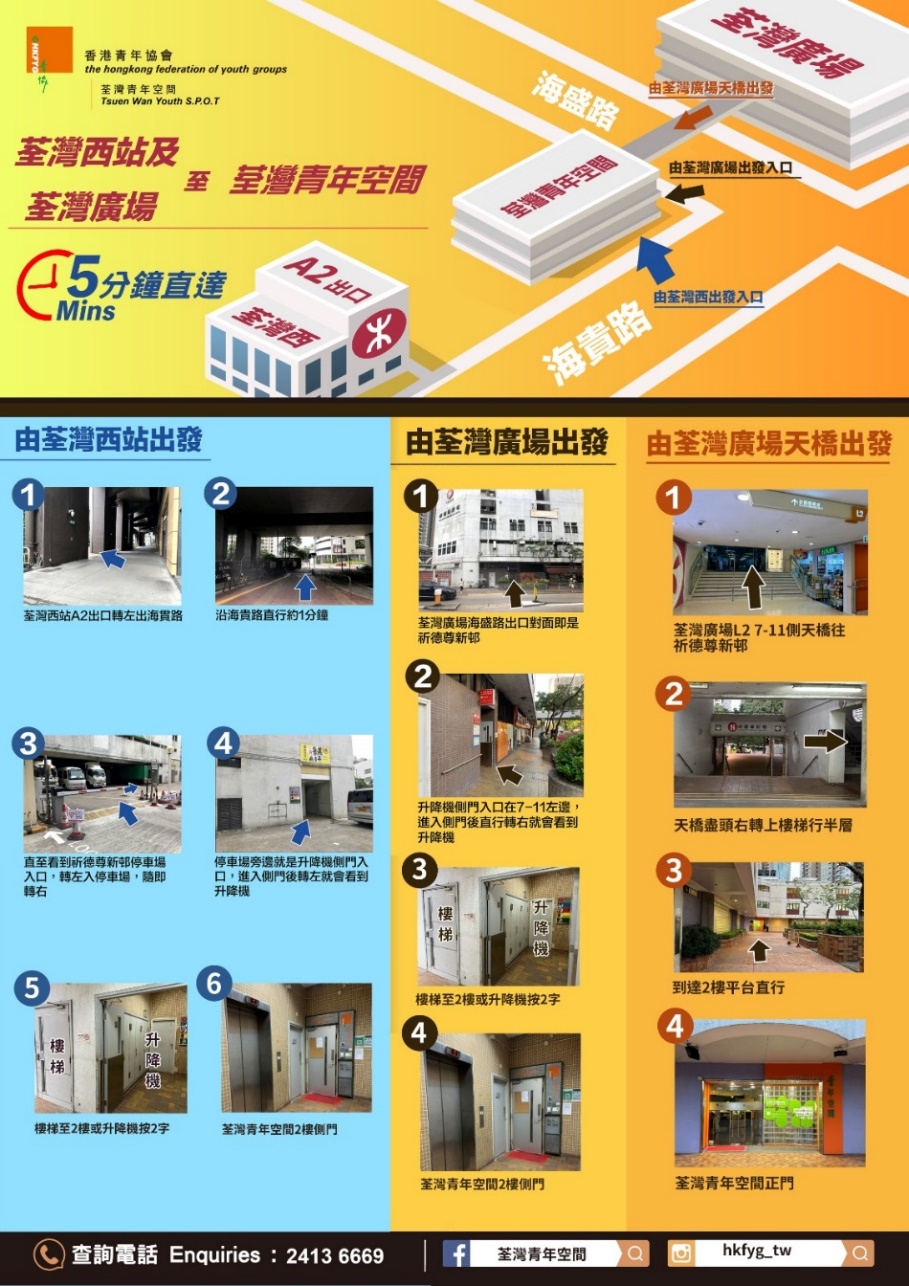 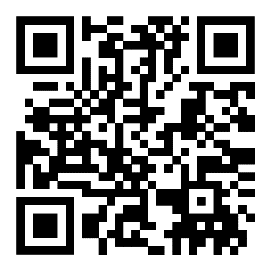 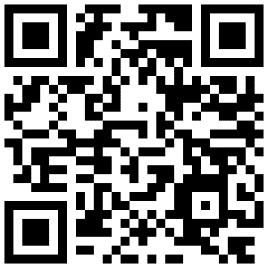 香港青年協會荃灣青年空間地址：荃灣海盛路祈德尊新邨商業中心二樓
服務時間：星期一 ( 2:00pm-6:00pm ) 星期二至六 ( 2:00pm-10:00pm ) 星期日及公眾假期 休息電話：2413 6669電郵：tw@hkfyg.org.hk網址：https://www.tw.hkfyg.org.hkF B ：https://www.facebook.com/hkfygtw課程編號課程名稱年齡年齡星期日期日期時間堂數堂數會員收費備註<<趣味學術>><<趣味學術>><<趣味學術>><<趣味學術>><<趣味學術>><<趣味學術>><<趣味學術>><<趣味學術>><<趣味學術>><<趣味學術>><<趣味學術>><<趣味學術>>TW-22-1175幼兒週二英語STEM 03/243~53~5二05/03-26/0305/03-26/0317:00-18:0044700TW-22-1178幼兒週五戲劇班 03/243~53~5五01/03-22/0301/03-22/0317:00-18:0044520TW-22-1176兒童日語教室 03/245~85~8五01/03-22/0301/03-22/0317:30-18:3044680TW-22-1177少年日語教室 03/249~129~12五01/03-22/0301/03-22/0316:15-17:1544680TW-23-0171幼兒週三記憶力訓練班 03/243~53~5三06/03-27/0306/03-27/0317:15-18:1544640新課程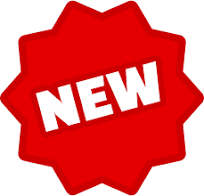 TW-23-0174幼兒週四中文認字班 03/243~53~5四07/03-28/0307/03-28/0317:20-18:2044640新課程<< 音樂舞蹈 >><< 音樂舞蹈 >><< 音樂舞蹈 >><< 音樂舞蹈 >><< 音樂舞蹈 >><< 音樂舞蹈 >><< 音樂舞蹈 >><< 音樂舞蹈 >><< 音樂舞蹈 >><< 音樂舞蹈 >><< 音樂舞蹈 >><< 音樂舞蹈 >>-樂器班_爵士鼓班(週三)6-246-24四16:00-19:1516:00-19:1516:00-19:15$210 / 45分鐘$210 / 45分鐘$210 / 45分鐘報名請聯絡職員-樂器班_爵士鼓班(週四)6-246-24四16:00-19:1516:00-19:1516:00-19:15$210 / 45分鐘$210 / 45分鐘$210 / 45分鐘報名請聯絡職員TW-22-1205幼兒週四Pop jazz 03/243~53~5四07/03-28/0307/03-28/0317:00-18:0044520TW-22-1187少年週四Pop jazz 03/246~126~12四07/03-28/0307/03-28/0318:15-19:1544520TW-23-0179青年週五KPOP 03/2413~2413~24五01/03-22/0301/03-22/0318:00-19:3044400TW-22-1212少年週五 JazzFunk爵士放克舞 03/246~126~12五01/03-22/0301/03-22/0317:00-18:0044520新課程TW-22-1188幼兒週六KPOP 03/243~53~5六02/03-23/0302/03-23/0313:00-14:0044520TW-22-1189少年週六KPOP 03/246~126~12六02/03-23/0302/03-23/0314:00-15:0044520TW-22-1190幼兒週六 Hip Hop + Breaking 03/243~53~5六02/03-23/0302/03-23/0315:00-16:0044520TW-22-1191少年週六 Hip Hop + Breaking 03/245~125~12六02/03-23/0302/03-23/0316:00-17:0044520TW-22-1185幼兒週六 Mirror Dance舞蹈 03/243~53~5六02/03-23/0302/03-23/0310:30-11:3044520TW-22-1192少年週六 Mirror Dance舞蹈 03/246~126~12六02/03-23/0302/03-23/0311:45-12:4544520<< 視覺藝術 >><< 視覺藝術 >><< 視覺藝術 >><< 視覺藝術 >><< 視覺藝術 >><< 視覺藝術 >><< 視覺藝術 >><< 視覺藝術 >><< 視覺藝術 >><< 視覺藝術 >><< 視覺藝術 >><< 視覺藝術 >>TW-22-1179幼兒週四綜合繪畫課程 03/243~53~5四07/03-28/0307/03-28/0317:00-18:0044400請自備A4或A3畫簿TW-22-1183少年週四綜合繪畫課程 03/246~126~12四07/03-28/0307/03-28/0318:15-19:1544400請自備A4或A3畫簿TW-22-1180幼兒週五綜合繪畫課程 03/243~53~5五01/03-22/0301/03-22/0318:15-19:1544400請自備A4或A3畫簿TW-22-1184少年週五綜合繪畫課程 03/246~126~12五01/03-22/0301/03-22/0317:00-18:0044400請自備A4或A3畫簿TW-22-1181幼兒週六綜合繪畫課程 03/243~53~5六02/03-23/0302/03-23/0313:00-14:0044400請自備A4或A3畫簿TW-22-1182幼兒週六綜合繪畫課程 B班 03/243~53~5六02/03-23/0302/03-23/0314:15-15:1544400請自備A4或A3畫簿<< 運動歷奇 >><< 運動歷奇 >><< 運動歷奇 >><< 運動歷奇 >><< 運動歷奇 >><< 運動歷奇 >><< 運動歷奇 >><< 運動歷奇 >><< 運動歷奇 >><< 運動歷奇 >><< 運動歷奇 >><< 運動歷奇 >>TW-22-1193少年週四羽毛球 03/246~126~12四07/03-28/0307/03-28/0318:15-19:1544600TW-22-1194幼兒週四羽毛球 03/243~53~5四07/03-28/0307/03-28/0317:15-18:1544600TW-22-1195幼兒跆拳道 03/243~53~5五01/03-22/0301/03-22/0319:00-20:0044380TW-22-1196青少年跆拳道 03/246~246~24五01/03-22/0301/03-22/0319:00-20:3044360TW-22-1197星級導師 – 幼兒週三體操 03/244~54~5三06/03-27/0306/03-27/0317:00-18:0044600TW-22-1198星級導師 – 幼兒週六體操 03/244~54~5六02/03-23/0302/03-23/0314:00-15:0044600TW-22-1199星級導師 – 少年週六體操 03/246~126~12六02/03-23/0302/03-23/0315:00-16:0044600TW-22-1200星級導師 – 少年週六體操進階 03/248~148~14六02/03-23/0302/03-23/0315:00-16:3044840TW-22-1201星級導師 – 幼兒週六攀石A 03/243~53~5六02/03-23/0302/03-23/0313:15-14:1544880TW-22-1202星級導師 – 少年週六攀石A 03/246~86~8六02/03-23/0302/03-23/0314:30-15:3044880TW-22-1203星級導師 – 少年週六攀石B 03/248~128~12六02/03-23/0302/03-23/0315:45-16:4544880TW-22-1204星級導師 – 室內幼兒足球訓練 03/243~53~5六02/03-23/0302/03-23/0312:00-13:0044640<< 課餘託管 >><< 課餘託管 >><< 課餘託管 >><< 課餘託管 >><< 課餘託管 >><< 課餘託管 >><< 課餘託管 >><< 課餘託管 >><< 課餘託管 >><< 課餘託管 >><< 課餘託管 >><< 課餘託管 >>一) 為照顧子女有困難之家庭提供託管服務二) 協助服務對象解決功課疑難三) 提供專業意見協助家長管教子女四) 倡導健康和諧家庭生活，提昇一起面對逆境能力一) 為照顧子女有困難之家庭提供託管服務二) 協助服務對象解決功課疑難三) 提供專業意見協助家長管教子女四) 倡導健康和諧家庭生活，提昇一起面對逆境能力一) 為照顧子女有困難之家庭提供託管服務二) 協助服務對象解決功課疑難三) 提供專業意見協助家長管教子女四) 倡導健康和諧家庭生活，提昇一起面對逆境能力小一至小六小一至小六小一至小六一至五15:00-19:0015:00-19:00$1,500/ 月全津：$250 / 月半津：$750 / 月$1,500/ 月全津：$250 / 月半津：$750 / 月需經面試，請聯絡本單位了解報名詳情